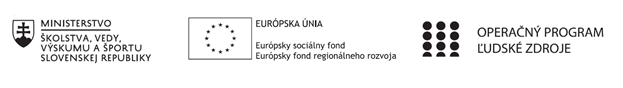 Správa o činnosti pedagogického klubu Príloha:Prezenčná listina zo stretnutia pedagogického klubuPokyny k vyplneniu Správy o činnosti pedagogického klubu:Prijímateľ vypracuje správu ku každému stretnutiu pedagogického klubu samostatne. Prílohou správy je prezenčná listina účastníkov stretnutia pedagogického klubu. V riadku Prioritná os – VzdelávanieV riadku špecifický cieľ – uvedie sa v zmysle zmluvy o poskytnutí nenávratného finančného príspevku (ďalej len "zmluva o NFP")V riadku Prijímateľ -  uvedie sa názov prijímateľa podľa zmluvy o poskytnutí nenávratného finančného príspevku V riadku Názov projektu -  uvedie sa úplný názov projektu podľa zmluvy NFP, nepoužíva sa skrátený názov projektu V riadku Kód projektu ITMS2014+ - uvedie sa kód projektu podľa zmluvy NFPV riadku Názov pedagogického klubu (ďalej aj „klub“) – uvedie sa  názov klubu V riadku Dátum stretnutia/zasadnutia klubu -  uvedie sa aktuálny dátum stretnutia daného klubu učiteľov, ktorý je totožný s dátumom na prezenčnej listineV riadku Miesto stretnutia  pedagogického klubu - uvedie sa miesto stretnutia daného klubu učiteľov, ktorý je totožný s miestom konania na prezenčnej listineV riadku Meno koordinátora pedagogického klubu – uvedie sa celé meno a priezvisko koordinátora klubuV riadku Odkaz na webové sídlo zverejnenej správy – uvedie sa odkaz / link na webovú stránku, kde je správa zverejnenáV riadku  Manažérske zhrnutie – uvedú sa kľúčové slová a stručné zhrnutie stretnutia klubuV riadku Hlavné body, témy stretnutia, zhrnutie priebehu stretnutia -  uvedú sa v bodoch hlavné témy, ktoré boli predmetom stretnutia. Zároveň sa stručne a výstižne popíše priebeh stretnutia klubuV riadku Závery o odporúčania –  uvedú sa závery a odporúčania k témam, ktoré boli predmetom stretnutia V riadku Vypracoval – uvedie sa celé meno a priezvisko osoby, ktorá správu o činnosti vypracovala  V riadku Dátum – uvedie sa dátum vypracovania správy o činnostiV riadku Podpis – osoba, ktorá správu o činnosti vypracovala sa vlastnoručne   podpíšeV riadku Schválil - uvedie sa celé meno a priezvisko osoby, ktorá správu schválila (koordinátor klubu/vedúci klubu učiteľov) V riadku Dátum – uvedie sa dátum schválenia správy o činnostiV riadku Podpis – osoba, ktorá správu o činnosti schválila sa vlastnoručne podpíše.Príloha správy o činnosti pedagogického klubu                                                                                             PREZENČNÁ LISTINAMiesto konania stretnutia: S SOŠ ELBA, Smetanova 2, 080 05 PrešovDátum konania stretnutia: 24. januára 2023Trvanie stretnutia: od 14.45 hod.	  do17.45 hod.	Zoznam účastníkov/členov pedagogického klubu:Prioritná osVzdelávanieŠpecifický cieľ1.2.1 Zvýšiť kvalitu odborného vzdelávania a prípravy reflektujúc potreby trhu prácePrijímateľSúkromná stredná odborná škola—ELBA, Smetanova 2, PrešovNázov projektuVzdelávanie 4.0 – prepojenie teórie s praxouKód projektu  ITMS2014+312011ADL9Názov pedagogického klubu Pedagogický klub čitateľskej gramotnosti a kritického myslenia – prierezové témy.Dátum stretnutia  pedagogického klubu24. januára 2023Miesto stretnutia  pedagogického klubuS SOŠ ELBA, Smetanova 2, PrešovMeno koordinátora pedagogického klubuMgr. Romana Birošová, MBAOdkaz na webové sídlo zverejnenej správyhttps://ssoselba.edupage.org/a/pedagogicky-klub-c-1Manažérske zhrnutie:Cieľom stretnutia nášho klubu bola diskusia a tvorba výstupu pedagogického klubu. Stretnutie bolo zamerané na reflexiu a na zdieľanie skúseností získaných na stretnutiach klubu a v praxi. Na záver stretnutia sme tvorili pedagogické odporúčanie.Kľúčové slová: čitateľská gramotnosť, reflexia, diskusia, OPS.Hlavné body, témy stretnutia, zhrnutie priebehu stretnutia: Hlavné body:Úvodná evokácia skúseností.Diskusia.Výmena OPS.Záver.Témy: rozvoj čitateľskej gramotnosti, vzdelávanie 4.0.Program stretnutia:Evokácia – reflektívny brainstorming.Diskusný kruh.Výmena OPS – zdieľanie návrhov a názorov.Záver a tvorba pedagogického odporúčania.Závery a odporúčania:V diskusii sme si zhrnuli, aké sú najvhodnejšie kognitívne štýly, ktoré žiaci môžu využívať pri čítaní s porozumením. Pri záverečnej evokácii sme sa zhodli, že všetky činnosti v predmetných oblastiach sa vlastne vzťahujú na nižšie uvedené spôsoby myslenia. Ako zhrnutie sme sa preto zhodli na tvorbe týchto priorít, ktoré nám budú slúžiť pri ďalšom rozvoji predmetných gramotností aj v budúcnosti.
Generalizácia je myšlienkové zisťovanie a spájanie spoločných vlastností jednotlivých predmetov a javov istej skupiny, triedy, určovanie spoločných zákonitostí, ktoré sa vzťahujú na predmety a javy istej skupiny, triedy. Konkretizácia je odhliadanie od všeobecných znakov alebo vlastností javov a koncentrovanie sa na to, čo je na nich konkrétne, názorné, vnímateľné pomocou zmyslových orgánov. Abstrakcia je myšlienková operácia, ktorou vyčleňujeme podstatné vlastnosti predmetov a javov a zanedbávame ostatné, nepodstatné, individuálne. Analýza je myšlienkové rozčlenenie celku na časti, vyčleňovanie jednotlivých stránok (vlastností, vzťahov) predmetov a javov skutočnosti, prípadne aj so zisťovaním a určením vzťahu prvkov a analyzovaného celku. Syntéza je myšlienkové zjednocovanie, spájanie vyčlenených častí, vlastností alebo vzťahov predmetov a javov skutočnosti do jednotného a zmysluplneho celku.
Porovnávanie – komparácia je myšlienková operácia, ktorou sa zisťuje podobnosť a odlišnosť medzi viacerými predmetmi alebo javmi. Predmet môže byť z jedného hľadiska podobný, ale z iného odlišný, preto pri komunikácii treba spresniť hľadisko, z ktorého sa porovnávanie uskutočňuje. Špecifikácia je myšlienková operácia, pri ktorej sa utvárajú myšlienky alebo hodnotenia týkajúce sa jednotlivého javu (udalosti) ako odlišného (odlišnej) od všetkých príbuzných či podobných javov (udalostí). Na záver sme si povedali o našom vnímaní  učiteľa – motivátora žiakov k čítaniu a k tvorivej práci s textom. Základné atribúty:-  vysoká motivácia, zodpovednosť, entuziazmus,-  sledovanie inovácií v didaktike predmetov, ktoré vyučuje. -  oboznamovanie sa s rôznymi koncepciami výchovy a vzdelávania, metódami vyučovacieho procesu, ich optimálne využívanie vo vyučovacom procese a na tomto základe vypracovanie vlastnej špecifickej koncepcie vyučovacieho procesu, -  spolupráca s ostatnými učiteľmi, -  permanentná spätná väzba, reflexia, analýza a hodnotenie vlastnej práce a jej zefektívňovanie, optimalizácia. Odporúčame vyššie uvedené prístupy k implementácii do pedagogického procesu.Vypracoval (meno, priezvisko)Mgr. Romana Birošová, MBADátum24. januára 2023 PodpisSchválil (meno, priezvisko)Ing. Emil BlichaDátum24. januára 2023PodpisPrioritná os:VzdelávanieŠpecifický cieľ:1.2.1 Zvýšiť kvalitu odborného vzdelávania a prípravy reflektujúc potreby trhu prácePrijímateľ:Súkromná stredná odborná škola – ELBA, Smetanova 2, PrešovNázov projektu:Vzdelávanie 4.0 – prepojenie teórie s praxouKód ITMS projektu:312011ADL9Názov pedagogického klubu:Pedagogický klub čitateľskej gramotnosti a kritického myslenia – prierezové témy.č.Meno a priezviskoPodpisInštitúcia1.Mgr. Romana Birošová, MBASSOŠ ELBA Prešov2.Ing. Emil BlichaSSOŠ ELBA Prešov3.PhDr. Andrea MarušinováSSOŠ ELBA Prešov4.Mgr. Miroslava OzoroczySSOŠ ELBA Prešov5.Bc. Emília MiklošováPNSSSOŠ ELBA Prešov